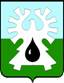 МУНИЦИПАЛЬНОЕ ОБРАЗОВАНИЕ ГОРОД УРАЙХанты-Мансийский автономный округ-ЮграАдминистрация ГОРОДА УРАЙ628285, микрорайон 2, дом 60,  г.Урай,                                                               тел. 2-23-28,2-06-97 Ханты-Мансийский автономный округ-Югра,                                                  факс(34676) 2-23-44                                                          Тюменская область                                                                                               E-mail:adm@uray.ruПояснительная записка к проекту постановления администрации города Урай«О внесении изменений в муниципальную программу«Улучшение жилищных условий жителей, проживающих на территории муниципального образования город Урай» на 2019-2030 годы»Внесение изменений обусловлено необходимостью приведения муниципальной программы «Улучшение жилищных условий жителей, проживающих на территории муниципального образования город Урай» на 2019-2030 годы, утвержденной постановлением администрации города Урай от 25.09.2018 №2466, параметрам модельной муниципальной программы муниципального образования городской округ город Урай, утвержденной постановлением администрации города Урай от 25.06.2019 №1524.Кроме того финансовое обеспечение программы приводится в соответствие параметрам бюджета на 2019 год с учетом приказа Комитета по финансам города Урай №52од от 10.06.2019:Исполняющий обязанности первого заместитель главы города Урай		         		            	В.Р.Гарифовисп.:Аристархова Е.В., 23351МУНИЦИПАЛЬНОЕ ОБРАЗОВАНИЕ ГОРОД УРАЙХанты-Мансийский автономный округ-ЮграАдминистрация ГОРОДА УРАЙ628285, микрорайон 2, дом 60,  г.Урай,                                                               тел. 2-23-28,2-06-97 Ханты-Мансийский автономный округ-Югра,                                                  факс(34676) 2-23-44                                                          Тюменская область                                                                                               E-mail:adm@uray.ruФинансово-экономическое обоснованиек проекту постановления администрации города Урай«О внесении изменений в муниципальную программу«Улучшение жилищных условий жителей, проживающих на территории муниципального образования город Урай» на 2019-2030 годы»Внесение изменений обусловлено необходимостью приведения муниципальной программы «Улучшение жилищных условий жителей, проживающих на территории муниципального образования город Урай» на 2019-2030 годы, утвержденной постановлением администрации города Урай от 25.09.2018 №2466, параметрам модельной муниципальной программы муниципального образования городской округ город Урай, утвержденной постановлением администрации города Урай от 25.06.2019 №1524.Кроме того финансовое обеспечение программы приводится в соответствие параметрам бюджета на 2019 год с учетом приказа Комитета по финансам города Урай №52од от 10.06.2019:Исполняющий обязанности первого заместитель главы города Урай		         		            	В.Р.Гарифовисп.:Аристархова Е.В., 23351№ п/пНаименование мероприятия муниципальной программыИсточники финансированияОбъем финансирования в 2019 году, тыс.руб.№ п/пНаименование мероприятия муниципальной программыИсточники финансированияОбъем финансирования в 2019 году, тыс.руб.1.2.2Приобретение жилых помещений для обеспечения жилыми помещениями специализированного жилищного фонда по договорам найма специализированных жилых помещений детей-сирот и детей, оставшихся без попечения родителей, лиц из числа детей-сирот и детей, оставшихся без попечения родителей Бюджет ХМАО-Югры+1 858,2№ п/пНаименование мероприятия муниципальной программыИсточники финансированияОбъем финансирования в 2019 году, тыс.руб.№ п/пНаименование мероприятия муниципальной программыИсточники финансированияОбъем финансирования в 2019 году, тыс.руб.1.2.2Приобретение жилых помещений для обеспечения жилыми помещениями специализированного жилищного фонда по договорам найма специализированных жилых помещений детей-сирот и детей, оставшихся без попечения родителей, лиц из числа детей-сирот и детей, оставшихся без попечения родителей Бюджет ХМАО-Югры+1 858,2